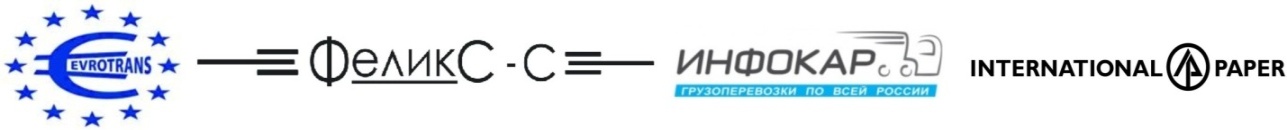                                Заявка от _____/_____2017г. на поставку товараИсполнительному директору  ООО «ЕвроТранс» Садчикову Сергею АлександровичуИнформация о покупателе:Юридическое название предприятия___________________________________Должность, Ф.И.О. составителя заявки:_______________________________________________________________________________________________________________________________ Контактный телефон, e-mail:______________________________________________________________________________Адрес склада покупателя_________________________________________________________В целях реализации сотрудничества по условиям договорных обязательств прошу зарезервировать и поставить следующие наименования товара:Цены актуальны до 01.12.2017г.Подпись____________________ Расшифровка__________________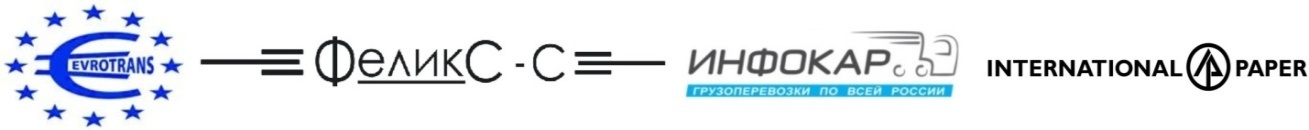            Заявка от _____/_____2017г. на предоставление паспортизацииИсполнительному директору  ООО «ЕвроТранс» Садчикову Сергею АлександровичуИнформация о покупателе:Юридическое название предприятия___________________________________Должность, Ф.И.О. составителя заявки_______________________________________________________________________________________________________________________________ Контактный телефон, e-mail: ____________________________________________________________Адрес склада покупателя_________________________________________________________Прошу выслать копии оригиналов паспорта на товар, (бумага офисная «SvetoCopy» формата А4), сертификата качества заверенного заводом –изготовителем, а так же органами по сертификации.Подпись/расшифровка_______________________ М.П.НаименованиеЕдиница измеренияКоличествоЦена за единицуОбщая стоимостьПримечаниеБумага офисная «SvetoCopy» (А4, 500листов/пачка,5 пачек в коробке,48 коробок на паллете)Пачка (п.)указать количество, кратное 1 паллету (240 п.)142 руб.Товар должен быть надлежащего вида в заводской упаковке.